Spare parts for system ANDREW (ANDREW COMMSCOPE) ION-B / ЗЧ для системы ANDREW (ANDREW COMMSCOPE) ION-B1 pc of Subrack ION-B TPRN64 (complete with DC, power supply in set / с DC, блоком питания в комплекте) 12 slots / 12 слотов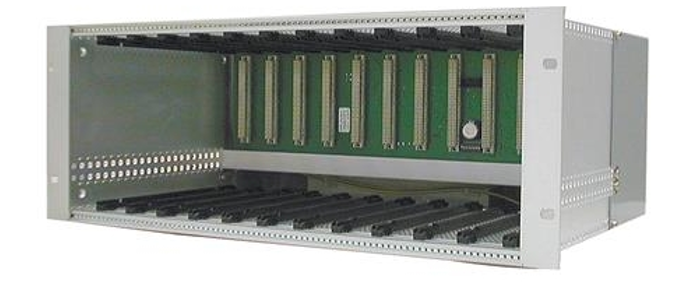 TPRN64TPRN64ION®-B Series Subrack, dcGeneral SpecificationsBrand ION®Note Detailed Product Specifications are available. Please contact your local CommScoperepresentative.Electrical SpecificationsVoltage Range +12 to +13 VdcRegulatory Compliance/CertificationsAgency Classification